Тренажер «Орбитрек»SPORT-FORA YTR 21ПАСПОРТSPORT-FORA 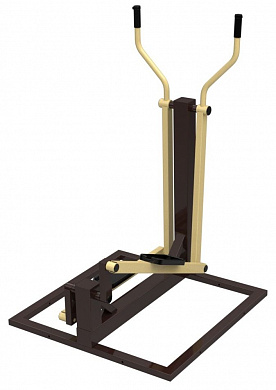 Внимательно прочтите паспорт (ПС) для ознакомления с правилами безопасной эксплуатации, обслуживания, транспортировки и хранения изделия.Паспорт рекомендуется хранить в течение всего срока эксплуатации изделия.1. ОБЩИЕ СВЕДЕНИЯ. 1.1 Наименование, обозначение: Уличный тренажер Спорт-Фора1.2 Предприятие: ООО «СпортТехника», Россия, г. Мытищи.1.3 Место установки: на открытых уличных участках в местах массового отдыха людей.1.4 Нормативные документы, в соответствии с которыми изготовлен уличный тренажер: ТУ 965220-100-14474368-2022 по ГОСТ Р 57538-2017 «Тренажеры стационарные уличные»Назначение: Тренажер предназначен для тренировки мышечных групп рук, ног, ягодиц, хорошо развивает коленные и голеностопные суставы.2. ТРАНСПОРТИРОВКА. 2.1 Уличный тренажер транспортируется любым видом транспорта, обеспечивающим его сохранность. 2.2 При погрузке, разгрузке и монтаже соблюдать меры предосторожности для обеспечения сохранности деталей.
3.3 До установки в рабочее положение ТРЕНАЖЕР хранить в упаковке завода-изготовителя в закрытых сухих помещениях с естественной вентиляцией воздуха, вдали от агрессивных сред и нагревательных приборов, при температуре от - 30° С до + 30° С.3. УТИЛИЗАЦИЯ3.1 Перед отправкой тренажера на утилизацию необходимо:Произвести демонтаж;Разобрать тренажер. Разборку выполнять в последовательности, обратной сборке;Рассортировать детали по видам материалов, примененных для их изготовления3.2 Изделие не содержит опасных для здоровья и жизни веществ3.3 Утилизацию отходов осуществлять в соответствии с требованиями СанПиН 2.1.7.1322-034. ГАРАНТИЙНЫЕ ОБЯЗАТЕЛЬСТВА.4.1 Изготовитель гарантирует соответствие уличного тренажера требованиям технической документации при соблюдении покупателем требований настоящего паспорта.4.2 Гарантийный срок эксплуатации изделия – 12 месяца со дня реализации. 4.3 Гарантия не распространяется на: изделия, поврежденные при перевозке покупателем; изделия, поврежденные в результате вандализма или форс-мажорных обстоятельств; изделия, для которых нарушены правила хранения, сборки и эксплуатации, изложенные в настоящем паспорте изделия, не имеющие в паспорте отметок об упаковывании, приёмке ОТК и продаже изделия естественный износ, происходящий в результате нормального использования 5. РУКОВОДСТВО И ПРАВИЛА БЕЗОПАСНОЙ ЭКСПЛУАТАЦИИ. 5.1 Уличный тренажер предназначен для возрастной группы от 14-и лет и ростом от 1400 мм 5.2 В целях обеспечения безопасной эксплуатации оборудования в процессе эксплуатации необходимо проводить регулярные визуальные осмотры уличного тренажера с целью выявления повреждений, снижающих прочность несущих конструкций и опасных дефектов, являющихся результатом ненадлежащего использования, вандализма или прочих условий. 5.3 Обнаруженные во время осмотра неполадки должны быть немедленно устранены, а если это невозможно, то оборудование должно быть закрыто для пользования. 5.4 В процессе занятий не допускается нахождение людей в зоне безопасности. 5.5 Не рекомендуется приступать к занятиям без предварительной консультации с врачом. 5.6 Тренажер предназначен для тренировки мышечных групп рук, ног, ягодиц, хорошо развивает коленные и голеностопные суставы.     Встаньте на подножки, возьмитесь за рукоятки, совершайте движения, имитирующие ходьбу.
Уровень нагрузки регулируется за счет скорости движения и времени выполнения упражнения.6. ИНСТРУКЦИЯ ПО ОБСЛУЖИВАНИЮ И УХОДУ6.1 Перед вводом в эксплуатацию необходимо: Провести визуальный осмотрПроверить целостность конструкции, наличие всех элементов уличного тренажера⚠️ ВНИМАНИЕ! Невыполнение осмотра и проверки тренажера может привести к травмам!6.2 Необходимо проводить ежедневный визуальный осмотр, который включает: Проверку надежности крепления к фундаменту несущей конструкции; Проверку целостности конструкции, наличия всех элементов уличного тренажераПроверку узлов крепления. При ослаблении крепежных соединений, произвести их подтяжку, используя стандартный инструмент. Проверку наличия защитных пластмассовых колпачков на крепёжных деталях. ⚠️ ВНИМАНИЕ! При ослаблении крепежных соединений, произвести их подтяжку, используя инструмент       Вышедшие из стоя элементы заменять только аналогичными завода-изготовителя⚠️ ВНИМАНИЕ! Запрещается самостоятельное изготовление и замена составных частей тренажера6.3 Периодически, не реже 1 раза в месяц, необходимо проводить функциональный осмотр. Функциональный осмотр включает: Проверку устойчивости конструкции, прочность узлов крепления; Проверку затяжки резьбовых соединений; при ослаблении крепежных соединений, произвести их подтяжку, используя стандартный инструмент. Установку или замену пластмассовых колпачков, закрывающих резьбовые части. 6.4 В целях предотвращения коррозии необходимо ежеквартально обрабатывать антикоррозионной смазкой: - все видимые сварные швы; - все видимые резьбовые соединения. 6.5 Проводить ежегодный основной осмотр. 6.6 В зимнее время зону безопасности уличного тренажера очищать от снега.⚠️ ВНИМАНИЕ! Обнаруженные во время осмотра неполадки должны быть немедленно устранены, а если это невозможно, то тренажер должен быть закрыт для использованияПравильная и безопасная эксплуатация тренажера гарантируется при соблюдении следующих условий:Назначение ответственного лица за эксплуатацию тренажераРегулярное выполнение требований вышеперечисленных мероприятий7. ОТМЕТКА СБОРЩИКА. Уличный тренажер собран, упакован, укомплектован в соответствии с технической документацией. Дата изготовления «___» ______________ 20 __ г. Сборщик ____________________ 8. СВИДЕТЕЛЬСТВО О ПРИЕМКЕ.Тренажер признан годным к эксплуатации. ОТК ____________________ 9. ОТМЕТКА О ПРОДАЖЕ. Торговое предприятие______________________________________________ Продавец ______________________ Подпись________________________Дата «___» ______________20__ г.Примечание: В связи с постоянной работой над совершенствованием выпускаемой продукции возможны изменения, не отраженные в настоящем паспорте. Внесенные изменения не ухудшают потребительские свойства продукции.10. ТЕХНИЧЕСКАЯ ХАРАКТЕРИСТИКА. 10.1 Основные массогабаритные характеристики изделия:10.2 Габариты и зоны безопасности: 5100 х 5100 мм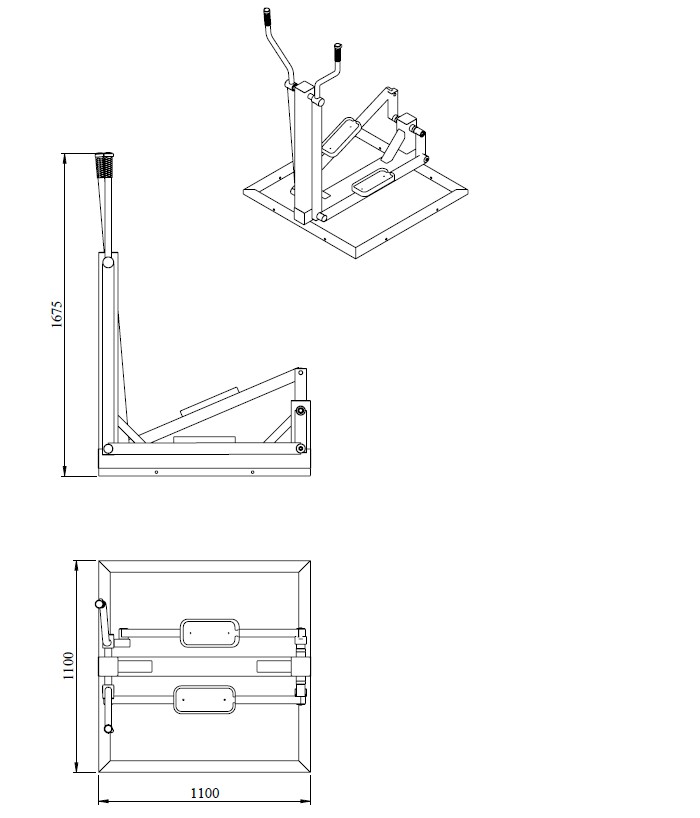 Учет технического обслуживанияСведения о ремонтеГабаритные размеры изделияДлина, м1,1Габаритные размеры изделияШирина, м1,1Габаритные размеры изделияВысота, м1,68Вес нетто (кг), не более Вес нетто (кг), не более 70Максимальная нагрузка, кгМаксимальная нагрузка, кг120ДатаЗамечания по техническому состояниюНаименование проведенных работДолжность ФИО и подпись ответственного лицаНаименование элемента конструкцииОснование для проведения ремонтаДатаДатаВремя наработки до ремонта, ч.Организация, проводившая ремонтДолжность ФИО и подпись ответственного лицаНаименование элемента конструкцииОснование для проведения ремонтаначалоконецВремя наработки до ремонта, ч.Организация, проводившая ремонтДолжность ФИО и подпись ответственного лица